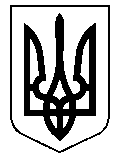 У К Р А Ї Н А Кам’янсько-Дніпровська міська радаКам’янсько-Дніпровського району Запорізької областіТридцять четверта сесія восьмого скликанняР І Ш Е Н Н Я13 березня 2020 року            м. Кам’янка-Дніпровська                                      № 2Про затвердження звіту про виконання Програмисоціально-економічного розвитку Кам’янсько-Дніпровської міської об’єднаної територіальної громади на 2018-2019 роки за 2019 рік           Керуючись п. п. 1 п. а) ст. 27 Закону України «Про місцеве самоврядування в Україні», заслухавши інформацію начальника відділу економічного розвитку, інфраструктури та інвестицій про хід виконання Програми соціально-економічного розвитку Кам’янсько-Дніпровської міської об’єднаної територіальної громади на 2018-2019 роки за 2019 рік,  міська радаВИРІШИЛА:1. Затвердити звіт про виконання Програми соціально-економічного розвитку Кам’янсько-Дніпровської міської об’єднаної територіальної громади на 2018-2019 роки за 2019 рік (додається).         2. Оприлюднити дане рішення на веб-сайті міської ради.            3. Контроль за виконанням цього рішення покласти на постійну комісію з питань соціально – економічного розвитку міста, інфраструктури, планування бюджету, фінансів, підприємництва та торгівлі.Міський голова                                                        Володимир АНТОНЕНКО                                                                                                                        ЗАТВЕРДЖЕНО                                                                                       рішення міської ради                                                                                                                                                                        13.03.2020  № 2З В І Тпро виконання Програми соціально-економічного розвиткуКам’янсько-Дніпровської міської об’єднаної територіальної громади на 2018-2019 роки за 2019 рік        Програму соціально-економічного розвитку Кам’янсько-Дніпровської міської об’єднаної територіальної громади на 2018-2019 роки затверджено рішенням сесії Кам’янсько-Дніпровської міської ради від 22.12.2017 р № 3. Протягом двох років було внесено зміни рішеннями міської ради від 04.04.2018 р. № 59 та від 12.04.2019 р. № 19. Програма є визначальним документом основних напрямків роботи і діяльності громади.         На офіційному веб-сайті Кам’янсько-Дніпровської міської ради та на офіційній сторінці у Фейсбуці можна ознайомитися з останніми новинами, заходами громади та отримати інформацію про її суспільне життя. Рішення про прийняття бюджетних Програм знаходяться у відкритому доступі на веб-сайті Кам’янсько-Дніпровської міської ради.Фінансово-бюджетна політика       Спроможність громади вимірюється багатьма показниками та параметрами, однак фундаментальним компонентом її життєдіяльності є безумовно фінансові ресурси.        Основні фінансові показники 2019 року:       1. Зведений бюджет об’єднаної територіальної громади Кам’янсько-Дніпровської міської ради (враховуючи міжбюджетні трансферти) 151 597,23 тис. грн, у т.ч.:       - загальний фонд - 148 519,75 тис. грн;       - спеціальний фонд - 3 077,48 тис. грн.        2. Загальна сума видатків бюджету об’єднаної територіальної громади Кам’янсько-Дніпровської міської ради за 2019 рік склала 147 223,92 тис. грн., у т.ч.:      - загальний фонд - 127 392,44 тис. грн;      - спеціальний фонд -  19 831,48 тис. грн.       Питома вага (частка) податків і зборів у власних надходженнях до бюджету об’єднаної територіальної громади Кам’янсько-Дніпровської міської ради 2019 році:       - податок на доходи фізичних осіб - 35330,6 тис. грн (50,47 %);       -  податок на нерухоме майно - 16787,7 тис. грн (23,98 %);       -  єдиний податок - 10434,3 тис. грн (14,9 %);       -  інші податки і збори - 7454,2 тис. грн (10,65 %);           Разом:  70006,8 тис. грн.       Усі захищені видатки профінансовані, відповідно до затверджених бюджетних призначень в повному обсязі. Заробітна плата та видатки за спожиті енергоносії фінансувалися в першочерговому порядку.         Кредиторська заборгованість на кінець року відсутня.         На заробітну плату (виконавчий комітет, його структурні підрозділи, комунальні підприємства та установи, заклади освіти та культури громади) з бюджету ОТГ за 2019 рік направлено 69261,05 тис. грн, на оплату комунальних послуг та енергоносіїв 6948,51 тис. грн, на харчові продукти для закладів освіти 5110,71 тис. грн (в тому числі: за рахунок бюджету ОТГ 3844,51 тис. грн та надходження батьківської плати 1266,20 тис. грн). Питома вага заробітної плати в загальнобюджетних видатках складає 47%.Розвиток житлово-комунального господарства, дорожньої інфраструктури та благоустрою       На території громади функціонують  комунальні підприємства, які надають послуги з водопостачання та водовідведення, вивозу твердих побутових відходів, обслуговування будинків та прибудинкових територій, освітлення та благоустрою населених пунктів, тощо.         Житловий фонд комунальної власності територіальної громади (в м. Кам’янка-Дніпровська) налічує 37 багатоквартирних будинків, загальна площа яких становить 44607,23 тис. м2. МКП «Карат» проводяться обстеження багатоповерхового фонду на предмет необхідності ремонтів покрівлі, під’їздів, вентиляційних каналів, вимощення та іншого з метою проведення ремонтів, усунення пошкоджень тощо.  За результатами обстеження, було виконано роботи:          - поточний ремонт 10 під'їздів (вул. Промислова, 2(4); 8(4, 6); 10(4); 12(2); 18(1, 2); вул. Таврійська, 33(1); вул. Зелена, 33(3); вул. Гоголя, 8);       - встановлення нових вхідних дверей у 14 будинках (вул. Чкалова, 18/1; 20/1; вул. Таврійська, 29/1; 29/2; 31/1; 32/2; вул. Гоголя, 15/1; 17/2; 7/2; 9/1; 9/2; вул. Промислова, 18/1; 2/6; 8/4);        - ремонт водопостачання у 13 будинках (вул. Гоголя, 5; 7; 16; вул. Чкалова, 18; вул. Промислова, 10; 8; 18; 14; вул. Зелена, 31; 33; 35; вул. Гоголя, 6; 8);       - ремонт водовідведення у 12 будинках (вул. Зелена, 35; 33; вул. Гоголя, 15; 13; 5; 12; 20; 7; 9; 16; вул. Промислова,14, 10);      - ремонт порогів у 2 будинках, ремонт вимощення у 5 будинках (вул. Таврійська, 29/1; 29/2; вул. Чкалова, 20; вул. Гоголя, 11; 12; 17;вул. Промислова, 12).      Комунальними підприємствами К-Дніпровської міської ради «Карат» і «АГРОЗНАМ’ЯНКА» постійно проводилися роботи з благоустрою м. Кам’янка-Дніпровська та с. Велика Знам’янка, а саме: збирання випадкового сміття по вулицях населених пунктів; ліквідація несанкціонованих сміттє звалищ; встановлення додаткових урн в парках, збирання сміття та чистка урн в парках, на зупинках; ремонт, фарбування лавочок та дитячих ігрових майданчиків;ліквідація сухих дерев; висаджування квітів на центральній площі та клумбах м. К-Дніпровська; висаджування дерев в парках; косметичний ремонт та фарбування пам’ятників; (12 пам’ятників та меморіалів); наведення належного санітарного стану на міському пляжі та пляжі с. Велика Знам’янка; виявлення та ліквідація несанкціонованих сміттєзвалищ; наведення належного санітарного стану на кладовищах (вивезення сміття, скошування трави); фарбування вапном дерев, стовпів, урн; скошування узбіччями доріг; чищення від землі та побілка бордюрів. Влітку проводилися заходи з благоустрою пляжів: було розчищено берег від подорослів, пакетів, скла та іншого сміття, встановлені сміттєві баки, покошено траву.         Були проведені заходи  з благоустрою м. Кам’янка-Дніпровська, а саме: закуплено та встановлено 5 лавок на міському пляжі та 1 зупинка по вулиці Центральна ; проведення передпроєктних робіт (геодезія) у Старому парку, у парку Перемоги та у Центральному парку м. Кам’янка-Дніпровська – 48,00 тис. грн; конструкція для зупинки громадського транспорту – 35,60 тис. грн; закуплено 4 та вже встановлено 3 майданчики по вулицям  Гоголя, Промислова, Таврійська, а також заплановано встановити на мікрорайоні по вул. Калинова на суму 192,95 тис. грн, придбано газонокосарку вартістю 7,54 тис. грн.             Благоустроєм в с. Велика Знам’янка опікується комунальне підприємство «АГРОЗНАМ’ЯНКА». Крім робіт з благоустрою села, протягом року проводились такі заходи: постійне обслуговування та ремонт дитячих ігрових та спортивних майданчиків в с.Велика Знам’янка (у т.ч. відремонтовано та встановлено знов дитячі майданчики по вул. Калиновій); на дитячому майданчику по вул. Шкільній побудовано вуличну вбиральню; проведені роботи з розчищення тротуарів вулицями: Соборна, Шкільна, Центральна, загальна довжина яких склала 7 км; для вбрання центральної площі с. Велика Знам’янка до новорічних та різдвяних свят придбане новорічне пано 64,5 тис. грн тощо.       Протягом року в с. Велика Знам’янка по вулицям було встановлено зупинки громадського транспорту (6 шт.) – 216,0 тис.грн.       Проводились роботи з освітлення м. Кам’янка-Дніпровська:         - поточний ремонт освітлення парку по вул. Гоголя (8 світлоточок) - 103,38 тис. грн;  парку Перемоги (2 світ.)– 25,67 тис. грн;        - реконструкція освітлення парку Шкільний (20 світ.) – 360,81 тис. грн;         - встановлення нового вуличного освітлення на ділянках вулиць/провулків: вул. Смирнова (два відрізки вулиці) (5 світ.); вул. Зої Космодемянської (від вул. Лиманна до Білозерського лиману) (4 світ.); вул. Чернишевського (вздовж каналу) (3 світ.); вул. Маяковського (2 світ.); вул. Калинова (від вул. Калинова до Білозерського лиману) (4 світ.); пров. Челюскіна, (від вул. Лиманна до Білозерського лиману) (6 світ.); пров. Мічуріна (від вул. Лиманна до Білозерського лиману) (3 світ.); пров. Красіна (від вул. Щаслива до вул. Набережна) (6 світ.); пров. Виноградний (від вул. Ярослава Мудрого до вул. Першотравнева (4 світ.) та від вул. Щаслива до вул. Каховська (3 світ.); пров. Приморський (9 світ.); вул. Лелюшенка (9 світ.); пров. Гвардійський, (2 світ.); вул. Вишнева (вздовж каналу) (3 світ.); 3-є відділення (додатково 10 світ.); - вул. Ярослава Мудрого (4 світ.); вул. Першотравнева (від вул. Ярослава Мудрого до захисних споруд) (6 світ.); пров. Достоєвського (від вул. Центральна та до вул. Чернишевського) (4 світ.); вул. Центральна від буд. 250 до 260, (4 світ.); навколо дитячого садка «Зайчик» (5 світ.).       В с. Велика Знам’янка комунальним підприємством «Агрознам’янка» проводились заходи для функціонування мережі зовнішнього освітлення проводились наступні заходи:  оплата електроенергії вуличного освітлення – 192,69 тис. грн; придбання матеріалів для поточного ремонту вуличного освітлення  та електро лічильників 37 од)– 206,62 тис. грн; укладено договори на послуги сумісного підвісу ліній електричних мереж та оплачено за послуги з сумісного підвісу електромереж вуличного освітлення  35,60 тис. грн; оплата послуг за приєднання електроустановок до електричних мереж нових ліній зовнішнього освітлення – 123,17 тис. грн.         За рахунок коштів субвенції з державного бюджету місцевим бюджетам на формування інфраструктури об’єднаних територіальних громад було реалізовано проєкт «Реконструкція вуличного освітлення вул. Загородня, Запорізька, Гоголя та провулків Вільного, Поперечного від КТП 21/1, 21/2, 21/3, 21/475, 21/650, 125/130 в с. Велика Знам'янка Кам'янсько-Діпровського району Запорізької області» вартістю 626,940 тис. грн.  В ході реалізації проекту було проведено реконструкцію мережі зовнішнього освітлення загальною довжиною 5870 метрів із встановленням 92 світильників, 6 вузлів обліку.       Одним з найважливіший напрямків розвитку громади є розвиток дорожньої інфраструктури, у т.ч. утримання комунальних доріг громади у належному стану у відповідності до єдиних правил ремонту і утримання автомобільних доріг, вулиць, правил користування ними.       З бюджету об’єднаної територіальної громади були виділені кошти на співфінансування реконструкції автомобільної дороги загального користування місцевого значення О080823/Т-08-04/-Дніпровка 1,1 км (розробка проектної документації) в розмірі 200,0 тис. грн.        Проводились роботи  з грейдування комунальних доріг громади (тричі протягом року) на суму 598,730 тис. грн, у т.ч. в м. Кам’янка-Дніпровська на суму – 299,9 тис. грн.;  с. Велика Знам’янка – 298,83 тис. грн.                                                                                                                                                                          Проведено поточний ремонт доріг м. Кам’янка-Дніпровська: вулиць  Зелена,  Щаслива, Калинова, Чкалова,  Хуторська, Гоголя, Лелюшенко, Набережна, Лиманна, Осипенко, Каховська, Першотравнева, Зоряна та провулків Мічуріна, Дружби, Челюскіна,  Космічний, Амурський, Світлий, проспекту 9 Травня; с. Велика Знам’янка: вулиці  Степова, Калинова, Олімпійська, Патріотів. На загальну суму 664,305 тис. грн.        За рахунок коштів субвенції з державного бюджету місцевим бюджетам на формування інфраструктури об’єднаних територіальних громад було реалізовано проєкт «Капітальний ремонт дороги  по вул. Скіфська в м. Кам’янка-Дніпровська Кам’янсько-Дніпровського району Запорізької області» вартістю 1179,556 тис. грн.            За рахунок коштів субвенції з державного бюджету місцевим бюджетам на фінансування заходів соціально-економічної компенсації ризику населення, яке проживає на території зони спостереження Запорізької АЕС було реалізовано проєкти:          - капітальний ремонт дороги вулиці Загородня с. Велика Знам'янка Кам'янсько-Дніпровського району Запорізької області- 1489,15 тис. грн;        - капітальний ремонт дороги пров. Квітучий с. Велика Знам'янка Кам'янсько-Дніпровського району Запорізької області- 659,13 тис. грн;        - капітальний ремонт дороги по пров. Пивоварському в с. Велика Знам’янка Кам’янсько-Дніпровського району Запорізької області- 1493,740 тис. грн.        На осінньо-зимовий період 2019-2020 років, з метою створення задовільних умов руху автотранспорту і безпеки дорожнього руху автомобільними шляхами та вулицями, було придбано проти ожеледну суміш в кількості 80 тон  на суму 26,990 тис. грн.       Серед важливих напрямків роботи комунальних підприємств громади є надання якісних послуг населенню з водопостачання та водовідведення. З цією метою КП «Водоканал» були додатково виділені кошти для:        - оплати експертизи ПКД «Реконструкція каналізаційних мереж на ГКНС м. Кам’янка-Дніпровська по вул. Промислова, 3б та на ділянках: від КНС № 5 до вул. Центральної, від КНС № 3 до вул. Гоголя Кам’янсько-Дніпровського району Запорізької області -  39,183тис. грн;         - оплати за виготовлення проекту землеустрою щодо відведення земельної ділянки 1,4537 га для розташування водозабору № 1 за адресою: м.Кам’янка-Дніпровська вул. Першотравнева, 7б - 23,0 тис. грн.;        - оплати геологорозвідувальних (пошукових) робіт для проектування водозабірної свердловини та мережі водопостачання частини с. Велика Знам’янка Кам’янсько-Дніпровського району Запорізької області – 36,480 тис. грн.;        - оплати за проведення проектно-вишукувальних робіт за об’єктом «Реконструкція водопровідної мережі пров. Запорізький, вул. Щаслива, пров. Виноградний, вул. Набережна м. Кам’янка-Дніпровська Запорізької області - 242,485 тис. грн.;        - оплати послуг з розробки проектно-кошторисної документації - 50,655 тис. грн.       Програмою забезпечення населення об’єднаної територіальної громади Кам’янсько-Дніпровської міської ради якісною питною водою на 2019 рік було профінансовано та реалізовано наступні проєкти:        - поточний ремонт свердловини по вул. Степова с. Велика Знам’янка Кам’янсько-Дніпровського району Запорізької області -130,0 тис. грн;       - поточний ремонт водопровідних мереж на ділянці: по вул. Зеленій від буд. № 1  до буд. № 30-а в м. Кам’янка- Дніпровська Кам’янсько-Дніпровського району Запорізької області- 127,0 тис. грн;       - придбання запірної арматури для очисних споруд м. Кам’янка-Дніпровська Кам’янсько-Дніпровського району Запорізької області- 23,190 тис. грн;       - поточний ремонт водопровідних мереж на ділянці по пров. Дружби від вул. Набережна до вул. Міклея м. Кам’янка-Дніпровська Кам’янсько-Дніпровського району Запорізької області- 119,167 тис. грн;        - поточний ремонт водопровідних мереж на ділянці від вул. Каховська до буд. № 6 по пров. Дружби  м. Кам’янка-Дніпровська Кам’янсько-Дніпровського району Запорізької області- 150,664 тис. грн;       - поточний ремонт мережі електропостачання головної каналізаційної насосної станція вул. Промислова № 1  м. Кам’янка-Дніпровська Кам’янсько-Дніпровського району Запорізької області- 33,970 тис. грн;       - поточний ремонт водопровідних мереж на ділянці по вул. Гоголя від буд.№6 до буд.№10 м. Кам’янка-Дніпровська Кам’янсько-Дніпровського району Запорізької області- 162,669 тис. грн;       - поточний ремонт водопровідних мереж на ділянці по вул. Гоголя від буд.12 м. Кам’янка-Дніпровська Кам’янсько-Дніпровського району Запорізької області - 191,761 тис. грн;       Також було придбано гідроструйний апарат «Шторм-А1713 вартістю 41,746 тис. грн та засувок різного діаметру в кількості 10 шт. на суму 27,440 тис. грн.                            Земельні відносини та землевпорядкування         Метою вдосконалення земельних відносин є створення ефективної системи планування використання земель, гарантування прав власності на землю і землекористування, організація використання земель на платній основі, забезпечення їх охорони в інтересах територіальної громади та її жителів. Протягом 2019 року було продано 2 земельні ділянки загальною площею 0,0309 га несільськогосподарського призначення на суму 153,0 тис. грн. А також проведені земельні торги у формі аукціону. У результаті чого продано право оренди 6 земельних ділянок сільськогосподарського призначення та бюджет ОТГ додатково отримав кошти у сумі 129,06 тис. грн. за рік, та буде отримувати і надалі оренду плату від фізичних та юридичних осіб.         Триває робота з суб’єктами господарювання щодо укладання договорів оренди земельних ділянок: у 2019 році було укладено 12 договорів оренди.         Також протягом 2019 року було надано 56 дозволів учасникам АТО на розробку проєктів відведення земельних ділянок за межами міста та села,  передано протягом року у приватну власність 16 земельних ділянок учасникам бойових дій.          Наразі триває другий етап передачі земель сільськогосподарського призначення за межами ОТГ, оскільки були виявлені ділянки, які не увійшли до передачі.         Серед проблемних питань землевпорядкування - використання земельних ділянок юридичними та фізичними особами без правонаступних документів. Протягом 2019 року Кам’янсько-Дніпровською міською радою було винесено 156 рішень про передачу у власність земельної ділянки та 241 рішень про надання дозволів на розробку землевпорядної документації.Інвестиційна діяльність         Соціально-економічний розвиток об’єднаної територіальної громади Кам’янсько-Дніпровської міської ради має на меті підвищення якості життя її жителів, зростання їх добробуту, покращення інфраструктури її населених пунктів, створення умов для економічного зростання території.          На 2019 рік рішеннями міської ради було затверджено 47 програм різноманітного спрямування для життєдіяльності та сталого розвитку громади          Проекти, в яких успішно прийнято участь:          1. Створення Центру надання адміністративних послуг в Кам’янсько-Дніпровській ОТГ за адресою: вул. Каховська, б.98 та територіальний підрозділ в с. Велика Знам’янка, вул. Українська, б.74, найближчим часом планується відкриття.          2. Брали участь у проєкті «Маленький тур для великих змін» –  ініціативи, яку реалізує Посольство Швеції в Україні спільно з громадською організацією «МІНЗМІН», проєктом «Абетка реформ» за підтримки Програми «U-LEAD»  з Європою завдяки якому було отримано «Маленький набір для великих змін».	Набір було використано на уроках в школах и та буде передано в ЦНАП після його відкриття. 	3. Завдяки участі у Програмі «U-LEAD з Європою» та проєкті «Підтримка та розвиток сталої мобільності в ОТГ»  був розроблений «План мобільності на 2020-2030 роки Кам’янсько-Дніпровської міської об’єднаної територіальної громади Запорізької області», з метою розвитку безпеки руху, створення умов для безпечного та комфортного руху пішоходів і велосипедистів, розвитку громадського транспорту, пішохідної та велосипедної інфраструктури  ОТГ.	4. Участь у проекті «Е-Рішення для громад» за підтримки Програми «U-LEAD» з Європою, мета якого  - покращення якості управлінських рішень, посилення фінансової спроможності та інвестиційного потенціалу громад. Завдяки проекту фінансовий відділ громади має доступ до електронного реєстру/модулю «Аналіз доходів бюджету в розрізі платників податків». Даний модуль автоматизує роботу спеціалістів фінансового відділу на етапі виконання дохідної частини місцевих бюджетів. 	Модуль дозволяє отримувати аналіз надходжень бюджету в різних розрізах з автоматичною візуалізацією та надходжень в динаміці за будь-який період; автоматично генерувати бази платників податків; порівнювати обсяги податків між схожими платниками; виявляти приховані резерви щодо зростання надходжень бюджету через збільшення сплати ПДФО, єдиного податку, плати за землю та інших податків та зборів. Соціальна сфера         Соціальна сфера об’єднаної територіальної громади забезпечує ефективне управління об’єктами соціальної інфраструктури з надання соціальних послуг та ефективного використання бюджетних коштів, які виділяються на цю сферу. Також  до соціальної сфери входить вивчення потреб громадян у соціальних послугах на рівні територіальної громади, орієнтування своєї діяльності на їх задоволення, дотримання стандартів якості соціальних послуг і контроль за їх наданням, ведення бази даних жителів громади незахищених верств населення тощо.       За прийнятими соціальними програмами мешканцям громади протягом 2019 року надавалися різні послуги соціального напрямку:          - проведено виплат 38 учасникам АТО, ООС та членам їх сімей – 57,0 тис. грн.;          - за програмою  «Соціальна допомога» 85 мешканцям громади виплачено близько 58,0 тис. грн.;          - видатки на виплату матеріальної допомоги на поховання – 30,0 тис. грн  (30 особам).             Протягом  2019 року районному бюджету було передано за соціальними програмами іншу субвенцію районному бюджету на:         - відшкодування видатків на лікування хворих на цукровий та нецукровий діабет, які мешкають на території Кам’янсько-Дніпровської міської об’єднаної територіальної громади – 441,8 тис. грн;         - фінансування пільг за послуги зв’язку пільгових категорій громадян, які зареєстровані на території об’єднаної територіальної громади  Кам’янсько – Дніпровської міської ради – 30,5 тис. грн;         - надання допомоги хворим з хронічною нирковою недостатністю, що отримують програмний гемодіаліз та  проживають на території Кам’янсько - Дніпровської міської об’єднаної територіальної громади -  130,6 тис. грн;        - фінансування виплат компенсації фізичним особам, які надають соціальні послуги громадянам похилого віку, дітям-інвалідам, хворим, які не здатні до самообслуговування і потребують сторонньої допомоги та зареєстровані на території об’єднаної  територіальної громади Кам’янсько – Дніпровської міської ради - 24,6 тис. грн.;       - надання одноразової допомоги дітям-сиротам і дітям, позбавленим батьківського піклування після досягнення 18-річного віку - 12,67 тис. грн.         Комунальними підприємствами «Карат» та «Агрознам’янка»  здійснено поховання 19 померлих безрідних та невідомих громадян на загальну суму 61,96 тис. грн.         За Програмою співфінансування нового будівництва амбулаторії монопрактики в с. Велика Знам’янка, вул. Гоголя, 50, Кам’янсько-Дніпровського  району Запорізької області з бюджету ОТГ було виділено на часткову передплата за виготовлення проектно-кошторисної документації за нестандартне приєднання електроустановок 34,774  тис. грн. Роботи з реалізації проєкту тривають.           За  Програмою фінансової підтримки комунальних закладів охорониздоров’я Кам’янсько – Дніпровського району на 2019 рік до районного бюджету було передано 1204,29 тис. грн., у т.ч на:          - покриття видатків на забезпечення  завершення організаційних заходів, пов’язаних з одержанням нової ліценції на медичну практику та на діяльність, пов’язану з обігом наркотичних речовин  - 98,29 тис. грн;          - оплата витрат на покинутих дітей у дитячому відділенні - 20,0 тис. грн.;           - оплата праці та нарахування на неї медичним працівникам – 1060,22 тис. грн.;         - придбання принтерів - 25,78 тис. грн.          Було проведене співфінансування придбання теле медичного обладнання для Великознам’янських амбулаторій моно практики в кількості 2 шт. на суму 22,0 тис. грн.                  Відділом охорони здоров’я та соціальної сфери виконавчого комітету міської ради було створено комплексну базу даних з організації оздоровлення та відпочинку дітей.  Станом на 01.10.2019 року на обліку перебувало 58 дітей з числа пільгової категорії на отримання путівки на оздоровлення.        За Програмою оздоровлення та відпочинок дітей Кам’янсько-Дніпровської міської об’єднаної територіальної громади на 2019 рік за рахунок бюджету об’єднаної територіальної громади було придбано 1 санаторно-курортну путівку  вартістю 10,0 тис. грн., також від  департаменту соціального захисту ЗОДА було отримано 41 санаторно-курортні путівки для оздоровлення дітей пільгових категорій, у т.ч.: за кошти  державного бюджету оздоровлено 9 дітей на суму 89,372 тис. грн., за кошти обласного бюджету оздоровлено 31 дитину на суму 267,636 тис. грн.З метою удосконалення організації повноцінного відпочинку та оздоровлення дітей, створення належних умов для освітньої, культурно-оздоровчої та спортивної роботи з дітьми під час літніх канікул у 2019 році була організована робота 2 пришкільних мовних таборів з денним перебуванням  та 1 пришкільного табору  з денним перебуванням. Загалом в пришкільних таборах було оздоровлено 110 дітей за рахунок коштів  бюджету ОТГ  на суму 67,8 тис. грн.         З початку оздоровчої кампанії 2019 року за рахунок державного, обласного, місцевого бюджетів та за кошти батьків оздоровленням та відпочинком  охоплено 1823 дитини, з них пільгової категорії  594.          Програмою фінансування заходів щодо святкування Дні святого Миколая, новорічних свят для дітей було передбачено придбання 120 новорічних подарунків для дітей, які опинились в складних життєвих обставинах; 1595 новорічних подарунків для вихованців дошкільних навчальних закладів, учнів загальноосвітніх закладів освіти 1-4 класів та дітям-сиротам, дітям позбавленим батьківського піклування,         Комунальна установа «Територіальний центр соціального обслуговування (надання соціальних послуг)» Кам’янсько-Дніпровської міської ради Кам’янсько-Дніпровського району Запорізької області (Центр), до складу якого входить 2 відділення (відділення соціальної допомоги вдома та відділення адресної натуральної та грошової допомоги), обслуговує мешканців м. Кам’янка-Дніпровська та с. Велика Знам’янка.                Протягом 2019 року були надані соціальні послуги 1181 жителю громади. Відділенням соціальної допомоги вдома обслужено 396 осіб. Одинокі громадяни отримували за місцем проживання понад 30 видів різних соціально-побутових послуг. Громадяни, які обслуговуються відділенням організації надання адресної натуральної та грошової допомоги отримали 4742 послуги перукаря, машиніста з прання білизни та робітника з комплексного обслуговування й ремонту будинків, як на платній та безоплатній основі. У 2019 році Центром продовжено надання інноваційних соціальних послуг у вигляді роботи мультидисциплінарної команди, яка надає соціальні послуги на дому для 4 та 5 групи рухової активності.         Актуальними послугами у сільській місцевості залишаються: покоси трави, послуги перукаря, прання білизни, побутові ремонти житлових приміщень, рубка дров. Соціальними робітниками безоплатно надано 171 комплексна послуга 21 одиноким підопічним. При відділенні діє «Пункт надання натуральної (благодійної) допомоги», при якому створено банк одягу для незахищених верств населення. Засоби реабілітації, одяг, взуття, промислові товари, які Центр отримав від благодійного магазину «Дари добро», громадської організації «Запорізький міський конгрес інвалідів» та населення громади були вручені у вигляді адресної безоплатної натуральної допомоги  958 особам на загальну суму 32,81 тис. грн. Для підопічних, які знаходяться на обліку в Центрі благодійним фондом «Карітас» було надано 48 продуктових наборів. Протягом року ФОП Хачатурова В.Г. щоденно, на безоплатній основі, надавала гарячі обіди 10 підопічним ( в т.ч. 5 ліжковохворим).         У Центрі функціонує «Пункт прокату засобів реабілітації», який є зручним для людей похилого віку, що не оформлюють групу інвалідності, але мають змогу отримати безкоштовно засоби реабілітації, які були у користуванні: прогулянкові та кімнатні інвалідні коляски, ролатори, ходунки, милиці. Послуга прокату надається безоплатно. Всього обліковується 113 одиниць засобів реабілітації, протягом 2019 року видано 73 засоби реабілітації.      Витрати, які пов’язані з діяльністю Центру, перш за все направлено на забезпечення соціальних робітників необхідними матеріалами, обладнанням, технікою, спецодягом, інвентарем, канцелярськими товарами. Так, протягом року для соціальних робітників придбано 5 велосипедів на суму 20,0 тис.грн., спецвзуття – 7,44 тис. грн., для роботи службового автомобіля придбано запчастини та бензину на суму 8,36 тис. грн., матеріалів для роботи мотокіс – 1,8тис. грн., нову бензопилу та інвентар для надання послуг одиноким громадянам похилого віку – 22,43 тис. грн. Також кошти в сумі 27,69 тис.грн. використано на покриття витрат, пов’язаних з організацією та надання цих послуг. За рахунок власних надходжень Центру придбано газовий котел – 49,00 тис. грн. та мотокосу – 14,00 тис. грн.          Для забезпечення ефективності і доступності соціального обслуговування населення проводилась роз'яснювальна робота про види соціальних послуг та їх надання громадянам Кам’янсько-Дніпровської міської об’єднаної територіальної громади через засоби масової інформації (3 статті в газети та інформування через сайт міської об’єднаної територіальної громади).        З 01.01.2018 року утворився Кам’янсько - Дніпровський міський центр соціальних служб для сім’ї, дітей та молоді, який проводить соціальну роботу з сім’ями, дітьми та молоддю, які перебувають у складних життєвих обставинах та потребують сторонньої допомоги.       Протягом звітного року Центром надавалися соціальні послуги сім'ям з дітьми та молоді, які опинилися у складних життєвих обставинах та не в змозі подолати життєві труднощі самостійно. Спеціалістами Центру було відвідано 526 сімей, в яких виховується 1127 дітей. За результатами відвідувань 208 сімей (504 дитини) взято на облік як такі, що опинились у складних життєвих обставинах.         Під час соціального супроводу сім’ям надаються послуги щодо створення належного психологічного клімату в сім’ї, забезпечення оптимальних умов проживання та захисту прав дитини, допомога в запобіганні виникненню непорозумінь та конфліктів між членами сім’ї, сприяння формуванню позитивної самооцінки дітей, розвитку у дітей навичок спілкування з однолітками, формування навичок самообслуговування, визначення життєвих орієнтирів, намірів щодо подальшого навчання тощо.         На особливому контролі перебували сім’ї, в яких існує ризик соціального сирітства, загальна кількість кризових сімей складає 41, в них виховується 102 дитини. За результатами проведеної роботи у 2019 році питання щодо невиконання батьками своїх батьківських обов’язків виносились на розгляд комісії з захисту прав дитини при Кам’янсько-Дніпровській районній державній адміністрації по 9 сім’ям Камʼянсько-Дніпровської міської об’єднаної територіальної громади. Так, 22 дитини (15 дітей з с. Велика Знамʼянка та 7 дітей з м. Камʼянка-Дніпровська) були відібрані у батьків без позбавлення їх батьківських обов’язків або за заявою одного з них та влаштовані до обласних центрів соціально-психологічної реабілітації дітей та обласного спеціалізованого будинку дитини Запорізької області.                                         Доступна та якісна освіта        Протягом 2019 року реалізуються заходи Програми розвитку освіти Кам’янсько-Дніпровської міської ОТГ Кам’янсько-Дніпровського району Запорізької області на 2018-2022 рр.          В закладах загальної середньої освіти за рахунок бюджету ОТГ організовано безкоштовне харчування дітей 1-4 класів, дітей-сиріт та дітей, які позбавлені батьківського піклування. За 2020 рік видатки склали  2799,45 тис. грн. На вихованців дошкільних закладів  освіти з бюджету ОТГ у 2019 році було виділено та профінансовано 1182,15 тис. грн. (триразове гаряче харчування дітей).         Відділом освіти, молоді та спорту організовано регулярне безкоштовне підвезення до місць навчання і додому учнів та педагогічних працівників: у с. Велика Знам’янка трьома шкільними автобусами 231 учня; у м. Кам’янка - Дніпровська - двома орендованими автобусами перевізника ПП «Губко» 113 учнів.         Видатки на придбання запчастин для ремонту шкільних автобусів протягом року склали 72, 73 тис. грн., на поточний ремонт шкільного автобуса, що здійснює перевезення учнів КЗ «Великознам’янська загальноосвітня школа I-III ст. №3»-  14, 00 тис. грн., на паливно-мастильні матеріали – 237,15 тис. грн. Плата за оренду автобусів перевізнику ПП «Губко» за оренду автобусу (на час поточного ремонту шкільного автобуса) в АТП 12309  склала відповідно  212,06 тис. грн та 23,38 тис. грн.         В рамках державного проєкту «Нова українська школа» загальноосвітніми навчальними закладами для 12 перших класів громади було отримано: ноутбуки з ліцензійним програмним та навчально-методичним забезпеченням, для вчителів, які викладають у першому класі 12 шт.на суму 168,00 тис. грн.; комплекти дидактичних матеріалів для учнів перших класів 12 комплектів на суму 115,66 тис. грн; комплекти шкільних меблів для учнів перших класів та 3 комплекти для учнів 3 класів Великознам’янських загальноосвітніх шкіл I-III ст. №1 та №3 в кількості 12 шт  на суму 633,05 тис. грн.; стаціонарні комп’ютери для КЗ «Великознам’янська загальноосвітня школа I-II ст. №2 - 5 шт., та КЗ «Великознам’янська загальноосвітня школа I-III ст. №3 -7 шт., на суму 205,16 тис. грн.; для 7 закладів загальної середньої освіти придбано обладнання для модернізації мережі Інтернет на суму 93,03 тис. грн. Також учні перших класів отримали ігрові набори Six Bricks – 260 шт.       Також для поліпшення та оновлення матеріально-технічної бази навчальних закладів за рахунок бюджету ОТГ було придбано: пральні машини LG для КЗДО «Топольок», «Оленка» в кількості 2 шт. на суму 22,93 тис. грн; холодильники для дошкільного підрозділу ясла-садок «Барвінок» та КЗДО «Оленка» - 2 шт. на суму 27,84 тис. грн; пилососи для дошкільного підрозділу ясла-садок «Барвінок», КЗДО «Оленка», «Топольок», «Берізка» 4 шт. на суму 27,97 тис. грн; м’ясорубки електричні промислові для КЗДО «Зайчик», «Топольок» 2 шт. на суму 39,22 тис. грн; водонагрівачі (бойлера) для КЗДО «Берізка», КЗ «Великознам’янська загальноосвітня школа I-III ст. №1 та № 3» 4 шт. на суму 20,5 тис. грн; кондиціонери для КЗ «Будинок дитячої творчості», КЗДО Топольок», КЗДО «Зайчик»- 3 шт. на суму 29,00 тис. грн; бензокоси для КЗ «Будинок дитячої творчості», КЗ Великознам’янська загальноосвітня школа I-II ст. №2 та № 4» - 3 шт. на суму 6,72 тис. грн; комплект звукопідсилення та радіосистема для КЗ «Кам’янсько-Дніпровська загальноосвітня школа I-III ст. № 3» на суму 32,07 тис. грн;  набір конструктора Lego для кружка «Робототехніка» КЗ «Будинок дитячої творчості» на суму 25,00 тис. грн; постільна білизна для дошкільного підрозділу ясла-садок «Барвінок» та КЗДО «Топольок» на суму 25,40 тис. грн; кухонний інвентар для дошкільного підрозділу ясла-садок «Барвінок», КЗДО «Зайчик», «Топольок», «Берізка» на суму 13,39 тис. грн; меблі для кухні для КЗДО «Берізка» на суму 29,72 тис. грн; лампи для кварцування для дошкільного підрозділу ясла-садок «Барвінок» на суму 11,70 тис. грн., та КЗДО «Зайчик», «Топольок», «Берізка», «Оленка» на суму 16,90 тис. грн. За рахунок коштів обласного бюджету (депутатські повноваження) було придбано для КЗ «Кам’янсько-Дніпровська загальноосвітня школа I – III ступенів № 3» магнітну дошку для класної кімнати- на суму 3,10 тис.грн; спортивний інвентар (волейбольні м'ячі) для КЗ «Кам’янсько-Дніпровська дитяча юнацька спортивна школа» - на суму 6,75 тис.грн.; комп’ютерна техніка (комп’ютер в зборі) для КЗ «Кам’янсько-Дніпровська дитяча юнацька спортивна школа»– на суму 8,95 тис.грн.; металопластикові вікна для КЗ «Кам’янсько-Дніпровська дитяча юнацька спортивна школа»– на суму 24,0 тис.грн.; морозильна камера Atlant та кондиціонеру Midea для КЗДО (ясел-садка) «Зайчик» - на суму 25,0 тис.грн.; дошка комбіновану з витратними матеріалами, тематичний стенд та штори для затемнення вікон для КЗ «Кам’янсько-Дніпровська районна гімназія «Скіфія» – на суму 15,5 тис. грн.        З метою приведення право установчих документів на будівлі закладів загальної середньої освіти до вимог діючого законодавства, були виділені кошти с бюджету ОТГ на оформлення будівель закладів освіти в сумі 199,150 тис. грн.          В рамках підготовки до опалювального сезону виконано капітальний ремонт тепломережі КЗ «Кам’янсько-Дніпровська загальноосвітня школа І-ІІІ ст. №3» на суму 285,49 тис. грн. та проведено ремонт системи опалювання КЗ «Кам’янсько-Дніпровська районна гімназія «Скіфія» на суму 148,64 тис. грн. Також для закладів загальної середньої освіти та КЗ «Будинок дитячої творчості» було придбано 86 шт. вогнегасників на суму 36,37 тис. грн, для закладів дошкільної, загальної середньої освіти та КЗ «Будинок дитячої творчості» придбані світильники «аварійний вихід» у кількості 90 шт. на суму 31,05 тис. грн. Проведено частково роботи з поточного ремонту систем електрообладнання, електропроводки придбано комплектуючи для комунальних закладів дошкільної освіти на суму 44,03 тис. грн, закладів загальної середньої освіти на суму 64,90 тис. грн, Будинку дитячої творчості на суму 7,54 тис. грн.        В закладах освіти громади проведено капітальні, поточні ремонти будівель, навчальних класів та ін. за рахунок субвенції з державного бюджету місцевим бюджетам на формування інфраструктури громад, субвенції з державного бюджету місцевим бюджетам на фінансування заходів соціально-економічної компенсації ризику населення, яке проживає на території зони спостереження Запорізької АЕС, а саме:        - капітальний ремонт даху корпусу № 2 КЗ «Кам’янсько-Дніпровська загальноосвітня школа І-ІІІ ступенів № 3 Кам’янсько-Дніпровської міської ради Кам’янсько-Дніпровського району Запорізької області», розташованого за адресою: Запорізька область, Кам’янсько-Дніпровський район, м. Кам’янка-Дніпровська, вул. Каховська, 195а -  1379,06 тис. грн;       - капітальний ремонт даху навчального корпусу № 4 КЗ «Великознам’янська загальноосвітня школа І-ІІ ступенів № 1 Кам’янсько-Дніпровської міської ради Кам’янсько-Дніпровського району Запорізької області», розташованого за адресою: Запорізька область, Кам’янсько-Дніпровський район, с. Велика Знам’янка, вул. Соборна,9 – 500,53 тис. грн.;       - капітальний ремонт спортивного залу та огорожі КЗ «Кам’янсько-Дніпровська міська дитячо-юнацька спортивна школа «Колос» Кам’янсько-Дніпровської міської ради Кам’янсько-Дніпровського району Запорізької області. Адреса: вул. Гоголя, 46, м. Кам’янка-Дніпровська Кам’янсько-Дніпровський район Запорізька область – 468,24 тис. грн.;        - капітальний ремонт приміщень (відновлення санітарного вузла, часткова заміна вікон та дверей) корпусу №4 КЗ «Великознам’янська ЗОШ I-III ступенів №1» Кам’янсько-Дніпровської міської ради (с. Велика Знам’янка, вул. Соборна,9) на суму 373, 85 тис. грн.;         - капітальний ремонт ганку з улаштуванням пандусу КЗ «Будинок дитячої творчості» Кам’янсько-Дніпровської міської ради (м. Кам’янка-Дніпровська вул. Гоголя буд. 7А) на суму 255,46 тис. грн.            За рахунок освітньої субвенції профінансовано та реалізовано наступні проекти:       - капітальний ремонт даху навчального корпусу КЗ «Великознам’янська загальноосвітня школа І-ІІІ ступенів № 3», розташованого за адресою: Запорізька область, Кам’янка-Днепровський район, с. Велика Знам’янка, вул. Шкільна, 105 -  238,78 тис. грн.;       - капітальний ремонт даху молодшого корпусу КЗ «Кам’янсько-Дніпровська загальноосвітня школа І-ІІІ ступенів №3 Кам’янсько-Дніпровської міської ради Кам’янсько-Дніпровського району Запорізької області», розташованого за адресою: Запорізька область, Кам’янсько-Дніпровський район, м. Кам’янка-Дніпровська, вул. Каховська, 207 – 499,51 тис. грн.;        - реконструкція приміщень навчального корпусу КЗ «Великознам’янська загальноосвітня школа І-ІІІ ступенів № 3» Кам’янсько-Дніпровської міської ради Кам’янсько-Дніпровського району Запорізької області (улаштування санітарного вузлу), розташованого за адресою: Запорізька область, Кам’янсько-Дніпровський район, с. В.Знам’янка, вул Шкільна, 105 – 838,84 тис. грн.        Фахівцями КУ «Інклюзивно - ресурсний центр» протягом року було проведено комплексну психолого-педагогічну оцінку розвитку 100 дітей з особливими освітніми потребами,  надається психолого-педагогічна допомога та забезпечується системне кваліфіковане супроводження 25 дітей з особливими потребами; організовано індивідуальне навчання для 24 учнів та інклюзивне навчання для 25 дітей у чотирьох навчальних закладах, для навчання було придбано комплекти дидактичних матеріалів для корекційно-розвивальних занять на суму 351,95 тис. грн.         Оснащено кабінети КУ «Інклюзивно - ресурсний центр» Кам’янсько-Дніпровської міської ради відповідними меблями на суму 78,93 тис. грн. Також придбано комплект меблів, розвивальна - навчальний комплекс «Інтерактивна підлога», комплект навчальних засобів для корекційних та реабілітаційних занять для обладнання ресурсної кімнати КЗ «Навчально - виховний комплекс «Дитячий садок – загальноосвітня школа I-III ст.» Кам’янсько-Дніпровської міської ради на суму 248,52 тис. грн.         На участь у змаганнях відповідно до затвердженої «Програми проведення навчально-тренувальних зборів і змагань з олімпійських видів спорту на території об’єднаної територіальної громади Кам’янсько-Дніпровської міської ради на 2019 рік -21,78 тис. грн. Розвиток культури та туризму       Протягом 2019 року було проведено інвентаризацію технічного майна (оформлення технічної документації) в Кам’янсько-Дніпровській публічній бібліотеці на суму 15,6 тис. грн. Загалом, відділом культури та туризму для комунальних закладів культури було придбано обладнання та інших предметів довгострокового користування на суму 146,8 тис. грн, у т.ч.: для КЗ «Кам’янсько – Дніпровської міської дитячої школи мистецтв» - акустичні колонки (комплект) - 3,3 тис. грн., комп’ютер (комплект) - 24,22 тис. грн, кондиціонер - 14,3 тис. грн. , багатофункціональний пристрій - 8,5 тис. грн., а також мікшерний пульт – 8,0 тис. грн.; оновлено засоби протипожежного захисту – на суму 6,0 тис. грн. За рахунок благодійних  внесків придбано гімнастичні мати (5 шт.) - 8,5 тис. грн. та  етюдники (3 шт.) - 1,5 тис. грн.; для КЗ «Кам’янсько-Дніпровська публічна бібліотека» придбано газовий лічильник - 13,0 тис. грн. та газовий котел - 33,8 тис. грн, книги -1 ,16 тис. грн; електричні конвектори (4 шт.) - 6,0 тис. грн., а також оновлено засоби протипожежного захисту - 4,6 тис. грн. За рахунок державної програми поповнено бібліотечний фонд 91,83 тис. грн.        Влітку 2019 року на території історичної пам’ятки «Мамай-гора» в результаті пошукових робіт археологічною експедицією ЗНУ, знайдено археологічні артефакти; для їх розміщення та зберігання у Кам'янсько-Дніпровському міському історико-археологічному музеї проведено ремонтні роботи 5-го виставкового залу, приміщення музею обладнано системою цілодобового внутрішнього та зовнішнього відео спостереження відео спостереження 49,5 тис. грн, броньованими дверима та вітринами (вартістю більше 180 тис. грн.); встановлено оновлене освітлення (1,0 тис. грн.) та оновлено засоби протипожежної безпеки (2,4 тис. грн). Після проведення необхідних досліджень, реставраційних робіт, експертизних випробувань та отримання акту експертизи музейних предметів, всі знайдені артефакти будуть передані на постійне зберігання до Кам'янсько-Дніпровського міського історико-археологічного музею.        Також інвентаризація технічного майна (оформлення технічної документації на будівлю та землю) була проведена в Кам’янсько-Дніпровському міському історико-археологічному музеї на суму 10,7 тис. грн.Придбано для будинків культури громади сценічні костюми 6,3 тис. грн., пилосос 15,0 грн, проектор (2шт.) 63,0 тис. грн.; за рахунок депутатських коштів побудований навіс для ганку сільського будинку культури «Знам’янський» - 35,0 тис. грн; придбано музичне обладнання для відділу культури та туризму виконавчого комітету Кам’янсько-Дніпровської міської ради – 500,31 тис. грн. (депутатський фонд); придбано для клубних закладів громади засоби протипожежного захисту - 12,8 тис. грн. Проведено капітальний ремонт майданчика Кам’янсько-Дніпровського міського будинку культури - 299,97 тис. грн.       В Кам’янсько-Дніпровській міській дитячій школі мистецтв проведено косметичний ремонт класних кімнат на суму 8,3 тис. грн., також було проведено ремонтні роботи в Кам’янсько-Дніпровському міському будинку культури: в танцювальній залі на в двох кабінетах на суму 49,44 тис. грн., проведено інвентаризацію технічного майна (оформлення технічної документації на будівлю та землю) - 27,7 тис. грн.         В клубних закладах громади функціонують 30 клубних формувань (з яких 12 дитячих, всього учасників клубних формувань 417), 5 любительських об’єднань. Екологічний стан громади       На фінансування природоохоронних заходів з обласного та районного  бюджетів не було виділено кошти. За рахунок місцевого природоохоронного фонду для КП «Водоканал» було профінансовано придбання запірної арматури для очисних споруд на суму 23,13 тис. грн.       Однією з екологічних проблем для жителів громади довгий час залишається підтоплення ґрунтовими водами території об’єднаної територіальної громади. Нікопольське регіональне управління водних ресурсів, що обслуговує нашу територію, не є комунальним підприємством громади, а захисні споруди Кам’янського поду (дамба, Кам’янський та Знам’янський скидні канали, компресорні станції, протифільтраційні завіси тощо) не перебувають на балансі комунальних підприємств громади, що унеможливлює їх утримання за рахунок коштів бюджету ОТГ.       З метою проведення заходів, запобігаючих підтопленню територій населених пунктів об’єднаної територіальної громади, зниженню рівня ґрунтових вод, було прийнято Програму запобігання підтоплення території об’єднаної територіальної громади Кам’янсько-Дніпровської міської ради на 2019 рік, згідно з якою було профінансовано видатки на придбання паливно-мастильних матеріалів, труб та електродів Нікопольському РУВР для проведення робіт в розмірі 50,0 тис. грн.       Програмою захисту населення і території Кам’янсько-Дніпровської об’єднаної територіальної громади від надзвичайних ситуацій техногенного та природного характеру на 2019 рік з метою профілактики надзвичайних ситуацій та їх ліквідації ДПРЧ-17 було профінансовано видатки для придбання дизельного палива в сумі 29,99 тис. грн.Забезпечення додержання законності і безпеки населення територіальної громади       Відділом мобілізаційної і оборонної роботи, надзвичайних ситуацій та зв’язку із правоохоронними органами проводяться спільні заходи з районним військовим комісаріатом щодо оповіщення військовозобов’язаних.комісій з обстеження захисних споруд цивільного захисту, постійної комісії з питань ТЕБ та НС ситуацію на території міської ОТГ щодо рівня ґрунтових вод, стан готовності щодо ліквідації пожеж на території міської ОТГ, заборону спалювання сухої рослинності та боротьби з карантинними рослинами, заходів з реалізації концепції боротьби з тероризмом на території ОТГ, створення пунктів обігріву та соціальних патрулів.       Для оперативного реагування на виникнення надзвичайних ситуацій, пов’язаних з пропуском льодоходу, повені та паводків,в 2019 році підготовлено розпорядження міського голови «Про роботу органів управління та сил цивільного захисту  із запобігання та ліквідації наслідків надзвичайних ситуацій, пов’язаних з пропуском льодоходу, повені та паводків на території Кам’янсько-Дніпровської міської ОТГ у 2019 році», яким затверджені План дій щодо підготовки до пропуску льодоходу, повені та паводків на 2019 рік по Кам’янсько-Дніпровській міській об’єднаній територіальній громаді, План організаційних і практичних заходів по Кам’янсько-Дніпровській міській ОТГ щодо дій під час пропуску весняної повені, льодоходу та дощових паводків у 2019 році, План евакуації населення Кам’янсько-Дніпровської міської ОТГ, План реагування при підвищенні рівня ґрунтових вод (підтоплення) на території Кам’янсько-Дніпровської міської ОТГ, створено та затверджено склад оперативного штабу. З метою попередження загибелі громадян від переохолодження підготовлені розпорядження міського голови «Про створення пунктів обігріву населення на території Кам’янсько-Дніпровської міської ОТГ в осінньо-зимовий період 2019-2020 років» та «Про попередження загибелі людей від переохолодження в осінньо-зимовий період 2019-2020 років», якими створено на території  Кам’янсько-Дніпровської міської ОТГ 3 пункти обігріву та затверджено склад соціальних патрулів.З метою попередження виникнення надзвичайних ситуацій, раннього виявлення можливості виникнення таких, проведено аналіз протипожежного стану, стану електричної мережі закладів освіти та культури.З метою попередження виникнення дорожньо-транспортних пригод, травмування та загибелі людей, проведено моніторинг дорожніх знаків на перехрещеннях автомобільних доріг на території громади, виявлені недоліки доведені відповідальним установам, було профінансовано придбання дорожніх знаків (40 шт.) на суму 17,28 тис. грн.           Також, з метою попередження та протидії злочинності на території об’єднаної територіальної громади, було придбано та встановлено активне мережеве обладнання (відеоспостереження), включаючи монтажні роботи на території  Кам’янсько-Дніпровської ради (депутатський фонд)– 199,93 тис. грн, за рахунок коштів місцевого бюджету на оплату послуг з побудови, створення і впровадження локальних мереж, систем відеоспостереження, у тому числі оплата пасивного обладнання - монтажних шаф, монтажних коробів, кабелеводів, кабелів, з'єднувачів, розеток, кріплень, комутаційних панелей тощо - 99,40 тис. грн (10 відеокамер на території м. Кам’янка-Дніпровська).Начальник відділу економічного розвитку,інфраструктури та інвестицій                                                Ганна ШЕВЕРДЯЄВА